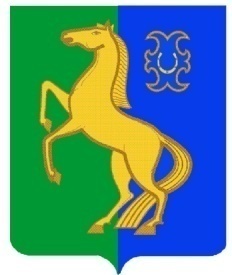 БАШҠОРТОСТАН РеспубликаҺы                                              РЕСПУБЛИКА  БАШКОРТОСТАН                      ЙƏРМƏКƏЙ РАЙОны                                                                           АДМИНИСТРАЦИЯ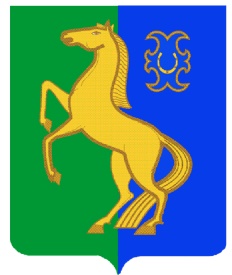         муниципаль районыныҢ                                                         СЕЛЬСКОГО  ПОСЕЛЕНИЯ ҺигеҘенсе   Март ауыл Советы                                      ВОСЬМОМАРТОВСКИЙ  СЕЛЬСОВЕТ                  ауыл билƏмƏҺе                                                                  МУНИЦИПАЛЬНОГО     РАЙОНА                                           ХАКИМИƏТЕ                                                                               ЕРМЕКЕЕВСКИЙ  РАЙОН                   ҠАРАР                                    №  20                   ПОСТАНОВЛЕНИЕ        « 10 » июнь   2022 й.                                                  « 10 » июня  2022 гО внесении изменений в Административный регламент предоставления муниципальной услуги «Предоставление в установленном порядке жилых помещений муниципального жилищного фонда по договорам социального найма» в сельском поселении Восьмомартовский  сельсовет»          На основании  протеста прокуратуры Ермекеевского района Республики Башкортостан № 3-1-2022 от 28.02.2022г., в целях приведения нормативно-правового акта в соответствие с требованиями действующего законодательства,ПОСТАНОВЛЯЮ:          1. Внести изменения в Административный регламент предоставления муниципальной услуги «Предоставление в установленном порядке жилых помещений муниципального жилищного фонда по договорам социального найма» в сельском поселении Восьмомартовский сельсовет», утвержденный  постановлением  администрации сельского поселения Восьмомартовский сельсовет  № 16 от 26.03.2020 г. (далее –Регламент):        - исключить ч.4 «копия трудовой книжки (в случае, если гражданин является безработным)» п.п. «б» п.2.9.5 Регламента.         2. Постановление обнародовать на информационном стенде в здании администрации и на  официальном сайте сельского поселения Восьмомартовский сельсовет муниципального района Ермекеевский район Республики Башкортостан.                 3. Контроль за выполнением данного постановления  оставляю за собой.Глава сельского поселения                                             А.З.Латыпова                                                        